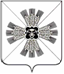 КЕМЕРОВСКАЯ ОБЛАСТЬАДМИНИСТРАЦИЯ ПРОМЫШЛЕННОВСКОГО МУНИЦИПАЛЬНОГО ОКРУГАПОСТАНОВЛЕНИЕот «18» июня 2020  № 1001-Ппгт. ПромышленнаяО внесении изменений в постановление администрации Промышленновского муниципального района от 15.07.2019 № 849-П «О создании Совета по туризму при главе Промышленновского муниципального района»В целях развития внутреннего и въездного туризма на территории Промышленновского муниципального округа, в соответствии с постановлением Губернатора Кемеровской области – Кузбасса от 29.05.2020 № 48-ПГ «О координационном совете по развитию туризма в Кузбассе»:1. Внести в постановление администрации Промышленновского муниципального района от 15.07.2019 № 849-П «О создании Совета по туризму при главе Промышленновского муниципального района» (далее - постановление) следующие изменения:В наименовании и по тексту постановления слово «район» заменить словом «округ»;В связи с кадровыми изменениями состав Совета по туризму при главе Промышленновского муниципального округа изложить согласно приложению к настоящему постановлению.2. Настоящее постановление подлежит обнародованию на официальном сайте администрации Промышленновского муниципального округа в сети Интернет.3. Контроль за исполнением настоящего постановления возложить на заместителя главы Промышленновского муниципального округа – начальника Управления культуры, молодежной политики, спорта и туризма администрации Промышленновского муниципального округа                                А.А. Мясоедову.4. Настоящее постановление вступает в силу со дня подписания.Исп. А.А. Мясоедовател. 74090                                                                                        Приложение к постановлению администрации Промышленновского муниципального округа                                                               от «18» июня 2020 № 1001-ПСоставСовета по туризму при главе Промышленновского муниципального округаГлаваПромышленновского муниципального округаД.П. ИльинИльин Денис ПавловичИльин Денис Павловичглава Промышленновского муниципального округа, председатель СоветаМясоедова Анна АлексеевнаМясоедова Анна Алексеевназаместитель главы Промышленновского муниципального округа – начальник Управления культуры, молодежной политики, спорта и туризма администрации Промышленновского муниципального округа, заместитель председателя СоветаПряжникова Анжела ВладимировнаПряжникова Анжела Владимировназаместитель начальника Управления культуры, молодежной политики, спорта и туризма администрации Промышленновского муниципального округа, секретарь СоветаЧлены Совета:Члены Совета:Члены Совета:Зарубина Анастасия АлександровнаФедарюк                                     СергейАнатольевичШумкина Ольга Николаевназаместитель главы Промышленновского муниципального округа заместитель главы Промышленновского муниципального округа заместитель главы Промышленновского муниципального округа заместитель главы Промышленновского муниципального округа заместитель главы Промышленновского муниципального округа заместитель главы Промышленновского муниципального округа КрюковОлег Борисовичначальник отдела сельского хозяйства администрации Промышленновского муниципального округаначальник отдела сельского хозяйства администрации Промышленновского муниципального округаСенюков Александр Николаевич начальник Вагановского территориального отдела Управления по жизнеобеспечению и строительству администрации Промышленновского муниципального округа начальник Вагановского территориального отдела Управления по жизнеобеспечению и строительству администрации Промышленновского муниципального округа Толстых Дмитрий Владимировичначальник Плотниковского территориального отдела Управления по жизнеобеспечению и строительству администрации Промышленновского муниципального округа начальник Плотниковского территориального отдела Управления по жизнеобеспечению и строительству администрации Промышленновского муниципального округа Плюснин Иван Александровичглавный специалист отдела жилищно-коммунального, дорожного хозяйства и благоустройства Управления по жизнеобеспечению и строительству администрации Промышленновского муниципального округаглавный специалист отдела жилищно-коммунального, дорожного хозяйства и благоустройства Управления по жизнеобеспечению и строительству администрации Промышленновского муниципального округаВострикова Ольга Викторовнаглавный редактор МКП «Редакция газеты «Эхо»главный редактор МКП «Редакция газеты «Эхо»БелоусЛидия Ивановнадиректор Муниципального бюджетного учреждения «Промышленновский районный Историко-краеведческий музей»директор Муниципального бюджетного учреждения «Промышленновский районный Историко-краеведческий музей»Хямяляйнен Светлана Вениаминовнагенеральный директор ООО «Санаторий Танай» (по согласованию)генеральный директор ООО «Санаторий Танай» (по согласованию)Лобанов Александр Петровичгенеральный директор АО «Провинция ресурс» (по согласованию)генеральный директор АО «Провинция ресурс» (по согласованию)Барышников Виталий Анатольевичдиректор УОЦ «Березовый уют» (по согласованию)директор УОЦ «Березовый уют» (по согласованию)Заместитель главы Промышленновского муниципального округа – начальник УКМПСТ Промышленновского округа     А.А. Мясоедова